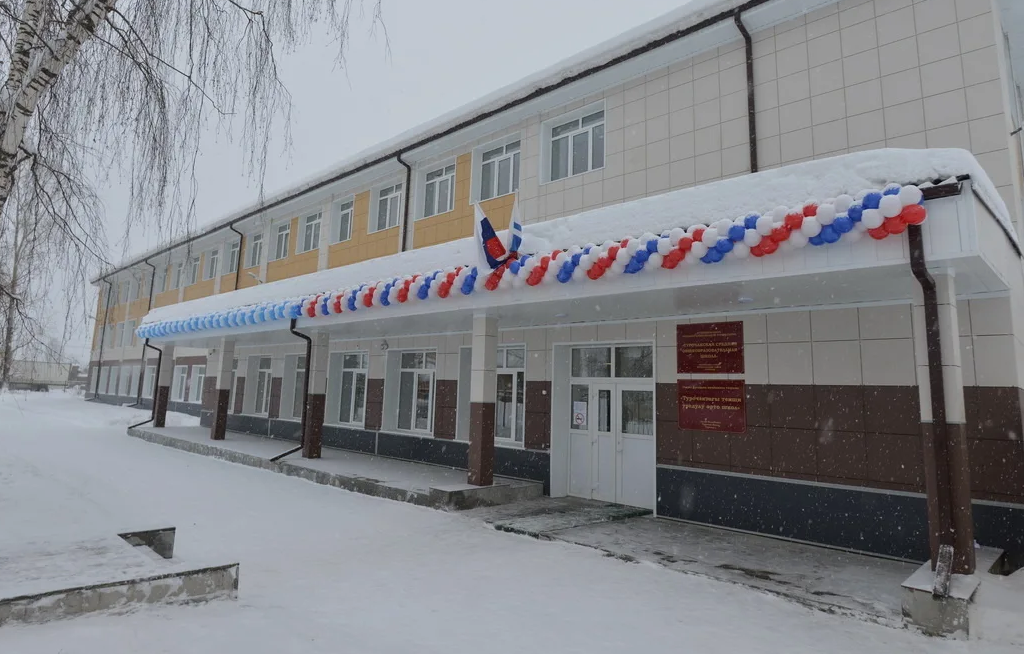 2023г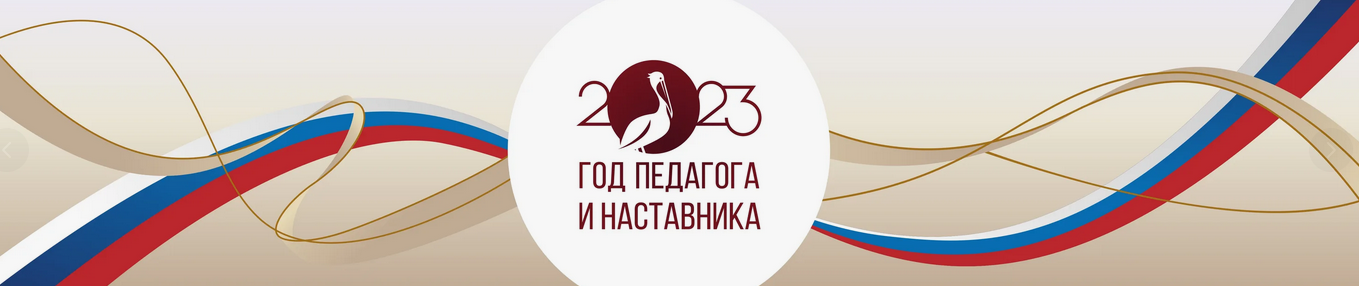 Муниципальное общеобразовательное учреждение«Турочакская  средняя общеобразовательная школа имени героя Советского Союза Я. И. Баляева»«Современные подходы к организации образовательного процесса в условиях ФГОС и ФООП»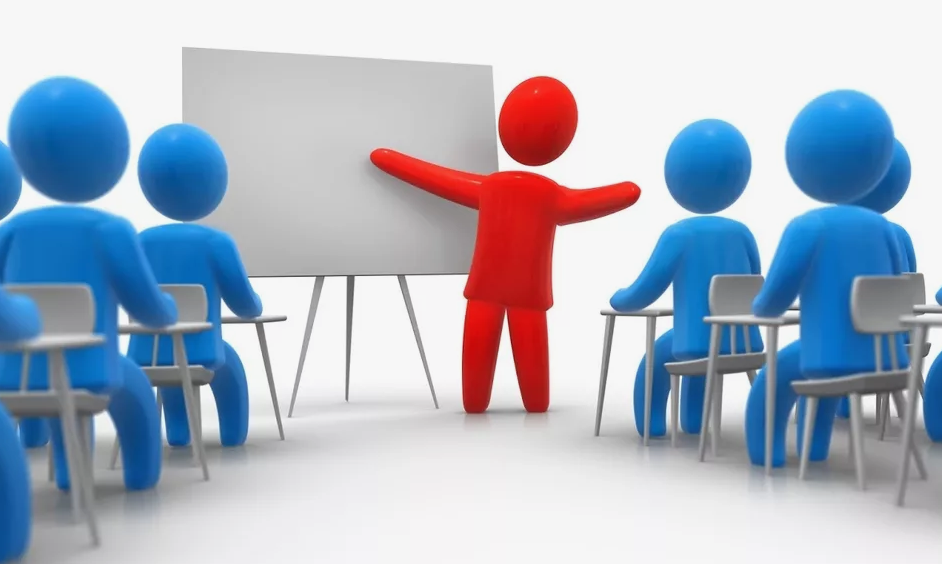 РМО  учителей биологии и химииВремя Мероприятие Мероприятие № кабинета№ кабинетаОтветственныеОтветственные9.00-9.40Встреча гостей. Кофе-паузаВстреча гостей. Кофе-паузаУчительская3 этаж, блок БУчительская3 этаж, блок БАдминистрация школыАдминистрация школыПРАКТИЧЕСКАЯ ЧАСТЬ /  СТАЖИРОВКАПРАКТИЧЕСКАЯ ЧАСТЬ /  СТАЖИРОВКАПРАКТИЧЕСКАЯ ЧАСТЬ /  СТАЖИРОВКАПРАКТИЧЕСКАЯ ЧАСТЬ /  СТАЖИРОВКАПРАКТИЧЕСКАЯ ЧАСТЬ /  СТАЖИРОВКАПРАКТИЧЕСКАЯ ЧАСТЬ /  СТАЖИРОВКАПРАКТИЧЕСКАЯ ЧАСТЬ /  СТАЖИРОВКАВремяТемы для проведения стажировок (открытых уроков, внеклассных мероприятий по предмету)МероприятиеМероприятиеКласс/№ кабинетаКласс/№ кабинетаФ.И.О. учителя 9.55-10.35«Как можно измерить пользу?»Внеклассное мероприятиеВнеклассное мероприятие 5 «А» класскаб  № 37(Точка роста)Блок Б 5 «А» класскаб  № 37(Точка роста)Блок БХабарова Юлия Юрьевна, Лапшина Жанна ВладимировнаМОУ «Турочакская СОШ им.Я.И.Баляева» 10.50-11.30«Типы химических реакций»Урок химииУрок химии8 класскаб  № 34Блок Б8 класскаб  № 34Блок БФефелова Наталья Николаевна,МОУ «Бийкинская СОШ»Вопросы для теоретического освещения с учетом наработанной практики Вопросы для теоретического освещения с учетом наработанной практики Вопросы для теоретического освещения с учетом наработанной практики Вопросы для теоретического освещения с учетом наработанной практики Вопросы для теоретического освещения с учетом наработанной практики Вопросы для теоретического освещения с учетом наработанной практики Вопросы для теоретического освещения с учетом наработанной практики 11.45-13.15	Работа с сайтом «Единое содержание общего образования». Предмет: химия.		Работа с сайтом «Единое содержание общего образования». Предмет: химия.		Работа с сайтом «Единое содержание общего образования». Предмет: химия.	каб  № 37(Точка роста)Блок Бкаб  № 37(Точка роста)Блок БКидянкина Елена Александровна, МОУ «Иогачская СОШ»11.45-13.15Системно-деятельностный подход к оценке образовательных достижений, обучающихся на уроках химии	Системно-деятельностный подход к оценке образовательных достижений, обучающихся на уроках химии	Системно-деятельностный подход к оценке образовательных достижений, обучающихся на уроках химии	каб  № 37(Точка роста)Блок Бкаб  № 37(Точка роста)Блок БМалахова Евгения Владимировна, МОУ «Дмитриевская СОШ»11.45-13.15Использование цифровых образовательных ресурсов (ЦОР) на уроках химии и во внеурочной деятельности	Использование цифровых образовательных ресурсов (ЦОР) на уроках химии и во внеурочной деятельности	Использование цифровых образовательных ресурсов (ЦОР) на уроках химии и во внеурочной деятельности	каб  № 37(Точка роста)Блок Бкаб  № 37(Точка роста)Блок БАкпыжаева Маргарита Даниловна., МОУ «Тондошенская ООШ»11.45-13.15Обновление содержания образования на основе реализуемых концепций и ФОП учебного предмета «Биология», детализация требований к результатам освоения общеобразовательных программ ООО и СОО по биологии. 	Обновление содержания образования на основе реализуемых концепций и ФОП учебного предмета «Биология», детализация требований к результатам освоения общеобразовательных программ ООО и СОО по биологии. 	Обновление содержания образования на основе реализуемых концепций и ФОП учебного предмета «Биология», детализация требований к результатам освоения общеобразовательных программ ООО и СОО по биологии. 	Красикова Наталья Ивановна, МОУ «Турочакская СОШ им. Я.И. Баляева»13.20 -14.00ОБЕДОБЕДОБЕДСтоловаяСтоловаяСтоловая14.00- 15.00Подведение итоговПодведение итоговПодведение итоговкаб  № 37(Точка роста)Блок Бкаб  № 37(Точка роста)Блок Бкаб  № 37(Точка роста)Блок Б